JUDEȚUL SUCEAVA MUNICIPIUL CÂMPULUNG MOLDOVENESC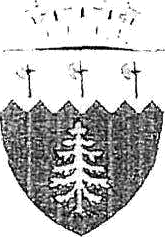 CONSILIUL LOCALAnexa 1 la HCL nr.	/2023.ORGANIGRAMA - CLUBUL SPORTIV MUNICIPAL „RARĂUL” Câmpulung Moldovenesc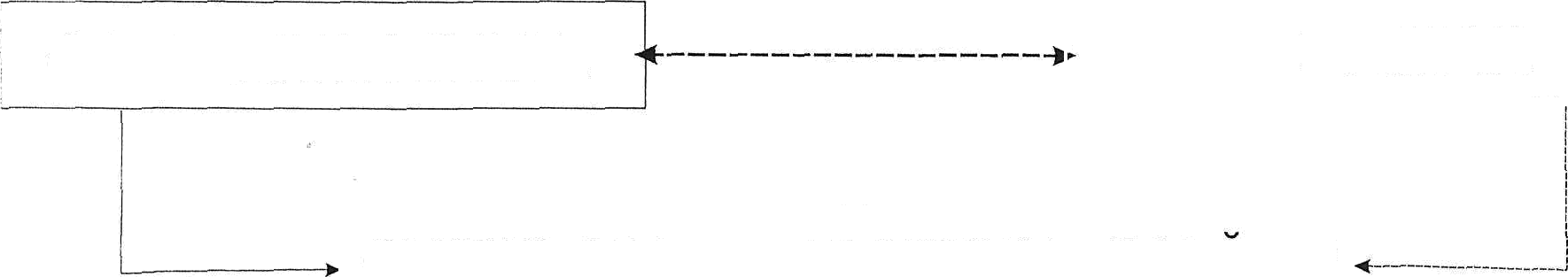 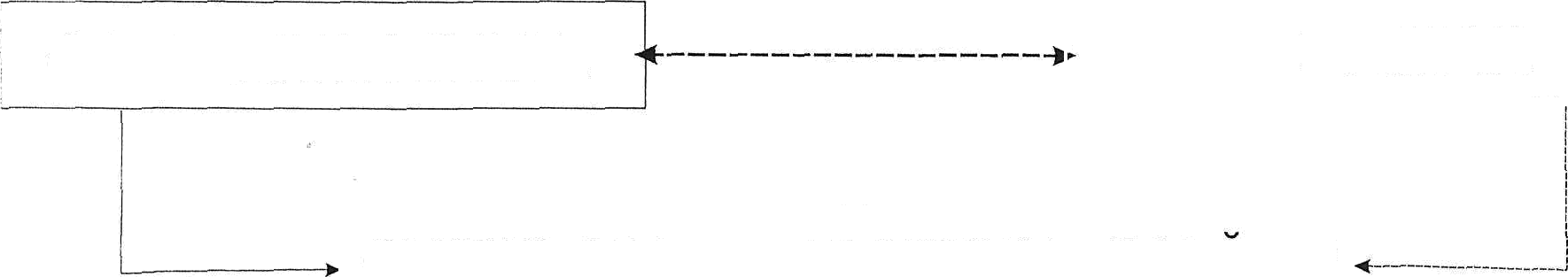 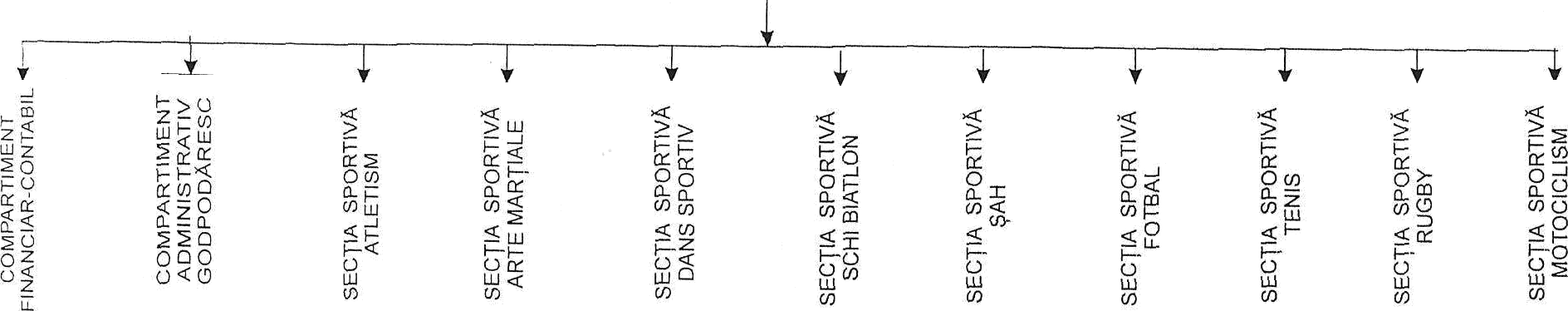 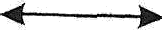 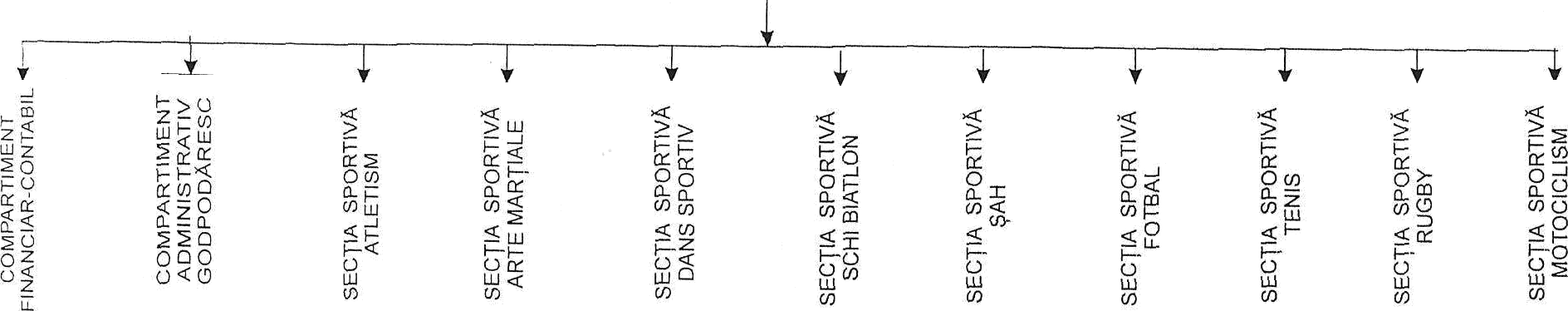 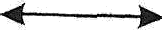 Primar, Mihăiță NegurăPreşedinte de ședință	Secretar general, Rodica Erhan,111111111